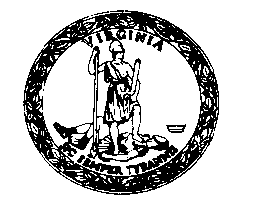 COMMONWEALTH OF VIRGINIADEPARTMENT OF EDUCATIONAPPENDIX AAPPLICANT COMMITMENTEach application for a license to operate a school for students with disabilities shall contain the following commitments:1. To conduct the school in accordance with all applicable regulations of the Board;2. To permit the Board or Department to inspect the school or classes being conducted therein at any time and to make available to the  Board or Department, when requested to do so, all information pertaining to the activities of the school required for the administration of this chapter, including its financial condition;3. To advertise the school at all times in a form and manner that is free from misrepresentation, deception, or fraud and to conform to provisions of the Board governing such advertising;4. To ensure that all representations made by an agent of the school are free from misrepresentation, deception, or fraud and to conform to provisions of the Board governing such advertising; 5. To display the current license to operate prominently where it may be inspected by students, visitors, and the Board or Department; and6. To maintain all premises, equipment, and facilities of the school in an adequate, safe, and sanitary condition. Statutory Authority	§§22.1 -16, 22.1-321, and 22.1-325 of the Code of VirginiaTitle Of Authorized Official:_______________________________  Date:  _________________Signature of Authorized Official:___________________________________________________Sworn to and Subscribed before me this Day of: _____________________________20_______My commission expires:__________________Notary Public_____________________________